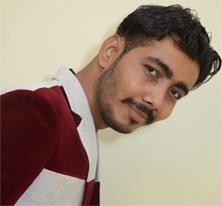 SummarySenior Web Developer with 10 years of experience, specializing in front-end & back-end development. Experienced with all stages of the development cycle for dynamic web projects. Well-versed in numerous programming languages including PHP, Code- igniter, WordPress, HTML5 JavaScript, CSS, MySQL. Strong background in project management and customer relations.Skill HighlightsExperienceWorking as a Full-time Freelancer (Web Developer & Designer) from last 7.5 years.2.2 Years of Experience as PHP,Code-igniter & WordPress Developer in Spaculus Software PVT. LTD9 Months of Experience as PHP & WordPress Developer in Sterling Software.1 Year of Experience as PHP Developer in Live Web Pages.CertificationsPHP Framework (certificate): PHP, Codeigniter ,WordPress,Basic Drupal, HTML,Css, JavaScript,jQuery.Programming Languages: JavaScript, HTML5, PHP OOP, CSS, SQL, MySQL.Work Sampleshttps://lullabuy.co.uk/http://gardens.mayfairhomes.sg/https://www.hasnainshaadi.com/https://www.tempusbusiness.com/https://www.blackrocklaw.com/https://songfish.com.sg/https://thewatchvault.com.sghttps://babything.net/http://www.seeways.in/https://www.seeways.in/https://www.linearspaceconcepts.com/http://www.saibeautycare.com/Project managementStrong decision makerComplex problem solverWeb developmentInnovativeService-focusedDesign